Всероссийский конкурс профессионального мастерства «Лучший по профессии»по номинации «Оператор станков с ПУ (токарная группа)»ПРАКТИЧЕСКОЕ ЗАДАНИЕИзготовление детали: Корпус(материал сталь 30ХГСА)Тула – 2016г.Задание: «Изготовить деталь (Корпус) на токарном станке с ПУ»Перед началом выполнения практического задания:Получить от организаторов конкурса рекомендации по выполнению производственного задания и инструктаж по безопасному проведению работ от специалиста по охране труда. Последовательность проведения практического задания.Получить технологические документы (ТД) на изготовление конкурсной детали. Технологическая документация разработана в соответствии с нормативной и руководящей документацией, действующей на предприятии. В комплект технологической документации входит:- чертеж заготовки и чертеж конкурсной детали;- карты наладок на две операции по изготовлению конкурсной детали;- оценочный лист оператора станка с ПУ;- список необходимой минимальной техоснастки для изготовления конкурсной деталиЗанять рабочее место у станка с номером, полученном при жеребьевке.Проверить чистоту и порядок в зоне рабочего места (не должно быть ненужных предметов на полу и стеллажах).Проверить наличие и техническое состояние станочной оснастки и наличие заготовки на конкурсную деталь.Проверить наличие и исправность осветительных приборов.Внимательно изучить технологическую документацию, полученную от организаторов конкурса, на изготавливаемую деталь.Визуально проверить инструмент на предмет сколов на рабочей кромке (весь инструмент должен быть левого исполнения).Закрепить режущий инструмент в резцедержателе. Подготовленный к работе инструмент сложить на тумбочку у станка.Проверить давление и качество смазочно-охлаждающей жидкости (СОЖ) в станке.Проверить и настроить кулачки на необходимый диаметр заготовки у токарного гидравлического патрона.Проверить наличие управляющей программы (УП) в системе ЧПУ станка.Исправить заложенные ошибки в УП на деталь и откорректировать режимы обработки S и F.Пригласить организаторов конкурса для фиксирования времени начала изготовления конкурсной детали.Приступить к изготовлению конкурсной детали согласно ТД.При завершении работ по изготовлению конкурсной детали, пригласить членов комиссии для фиксирования времени окончания работы.Предъявить изготовленную деталь и оценочный лист представителю ОТК.  Используемое оборудование и инструмент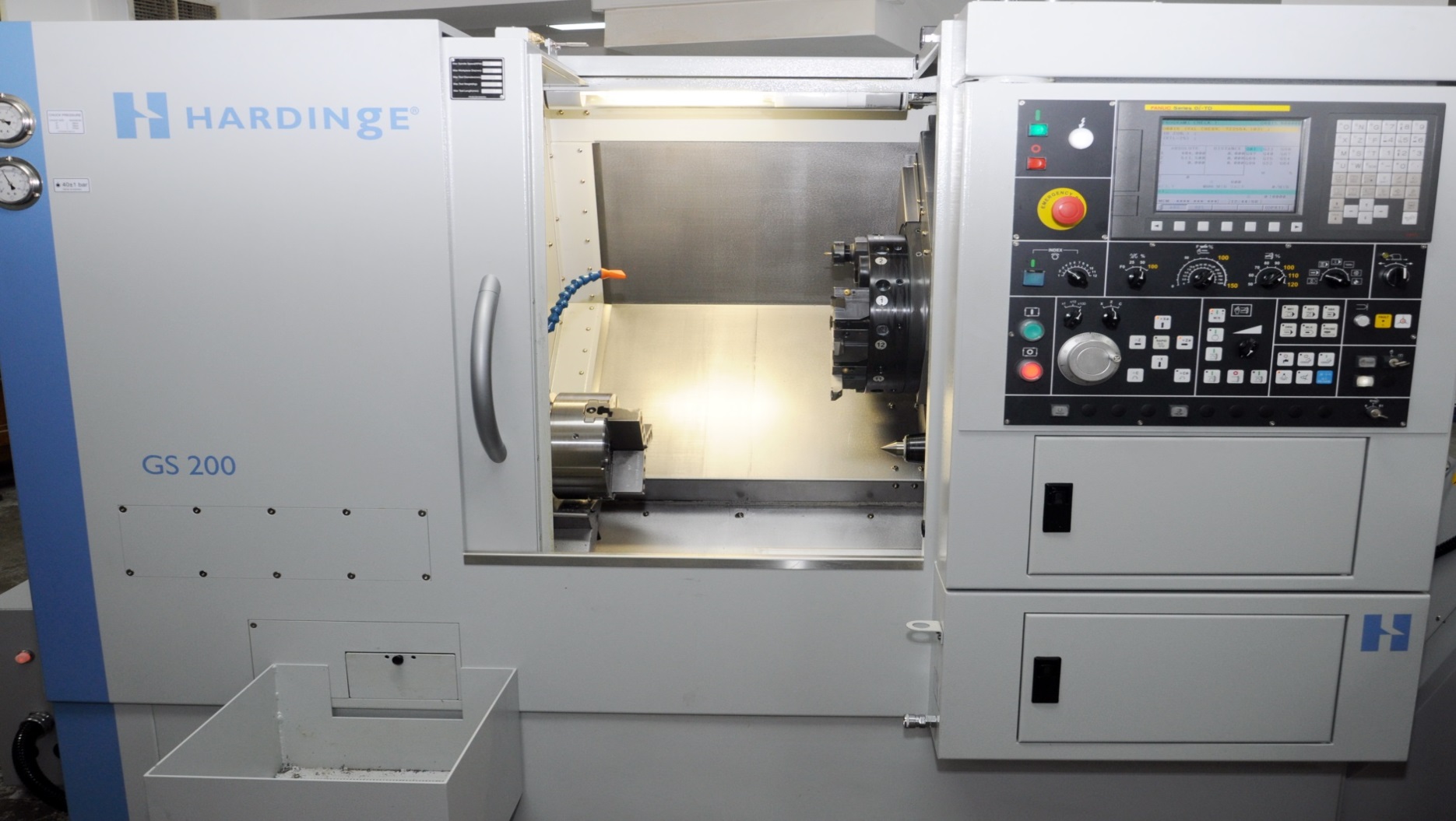 Станки Hardinge GS 200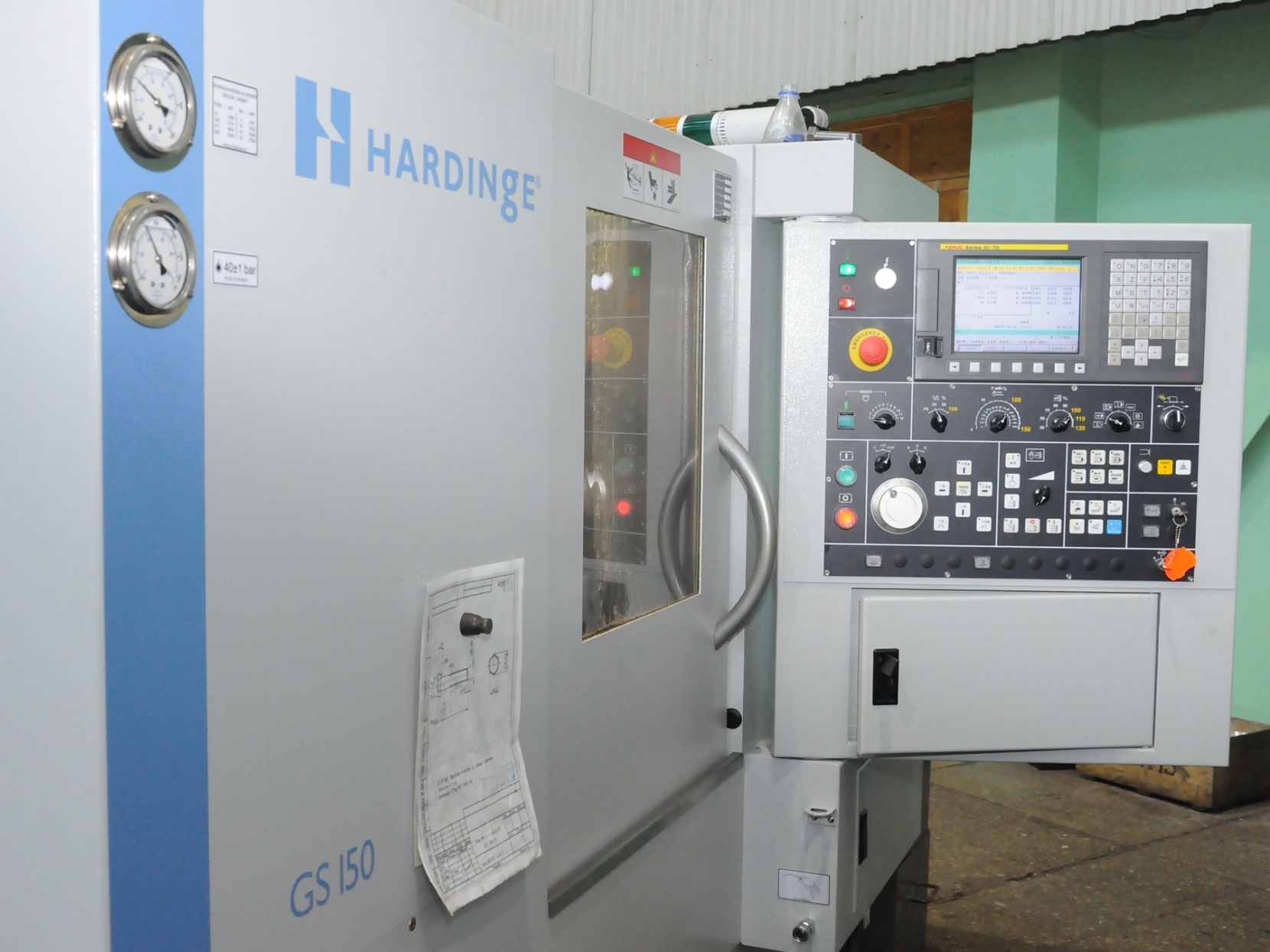 Станки Hardinge GS 150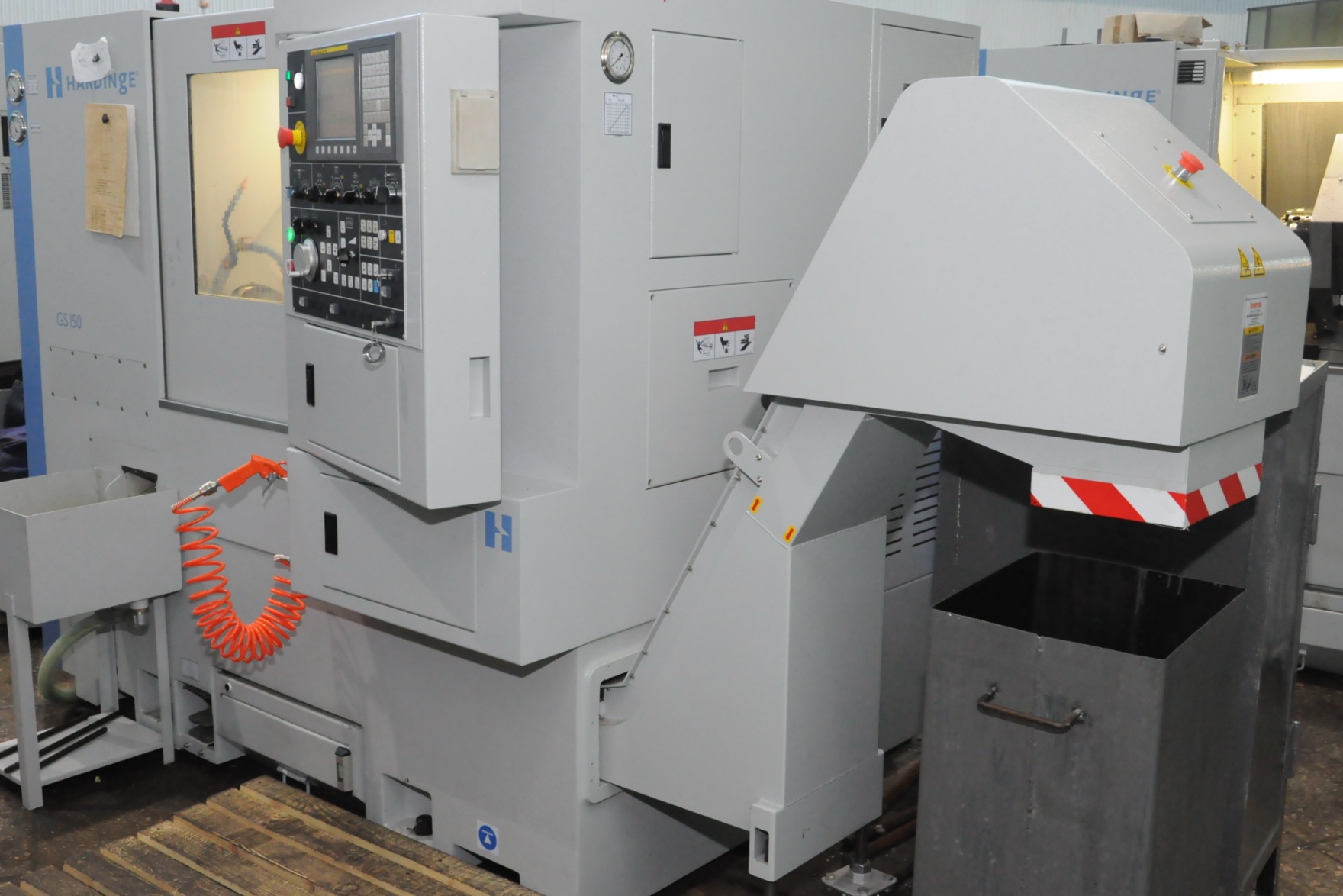 Станки Hardinge GS 150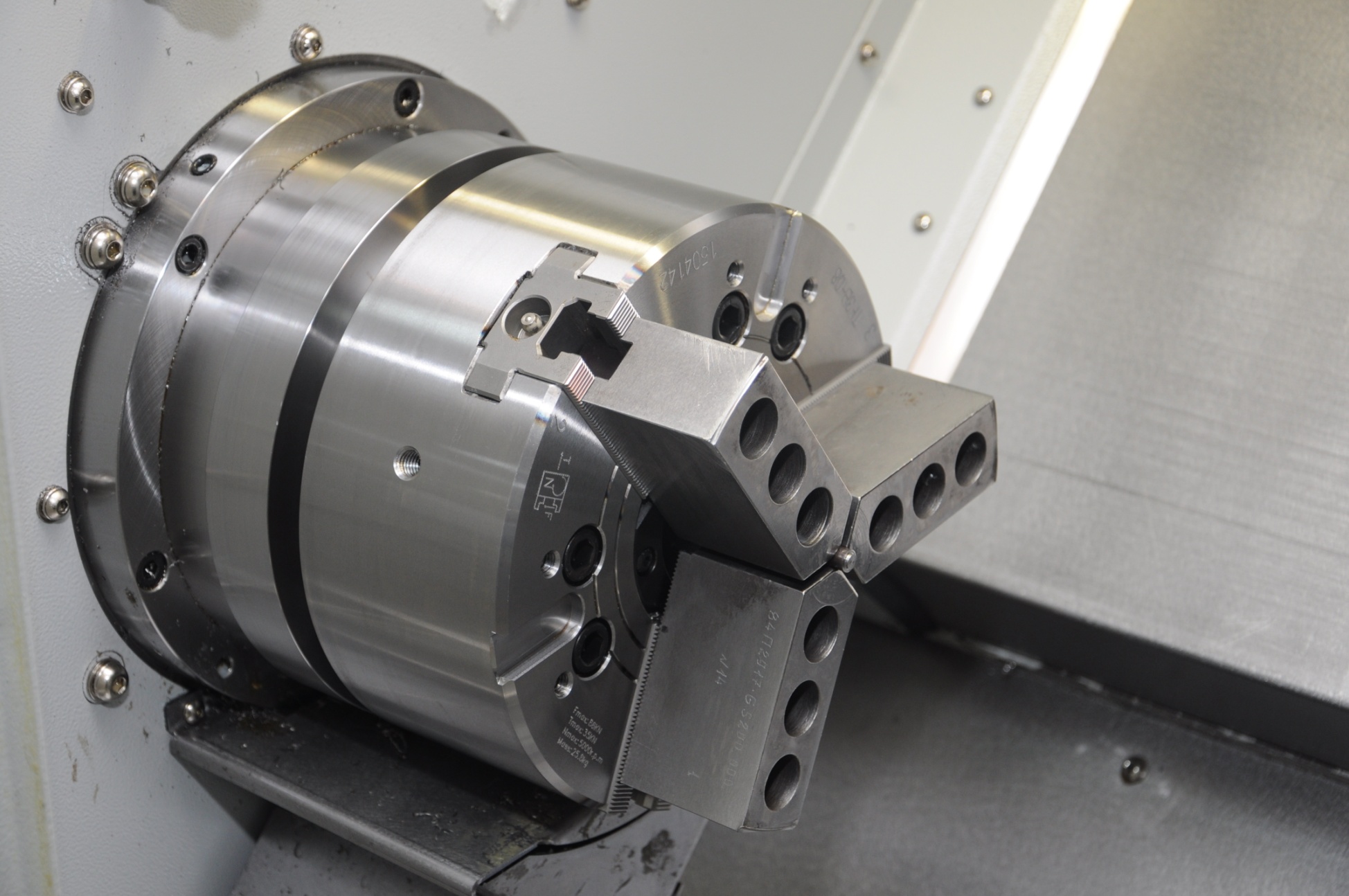 Патрон гидравлический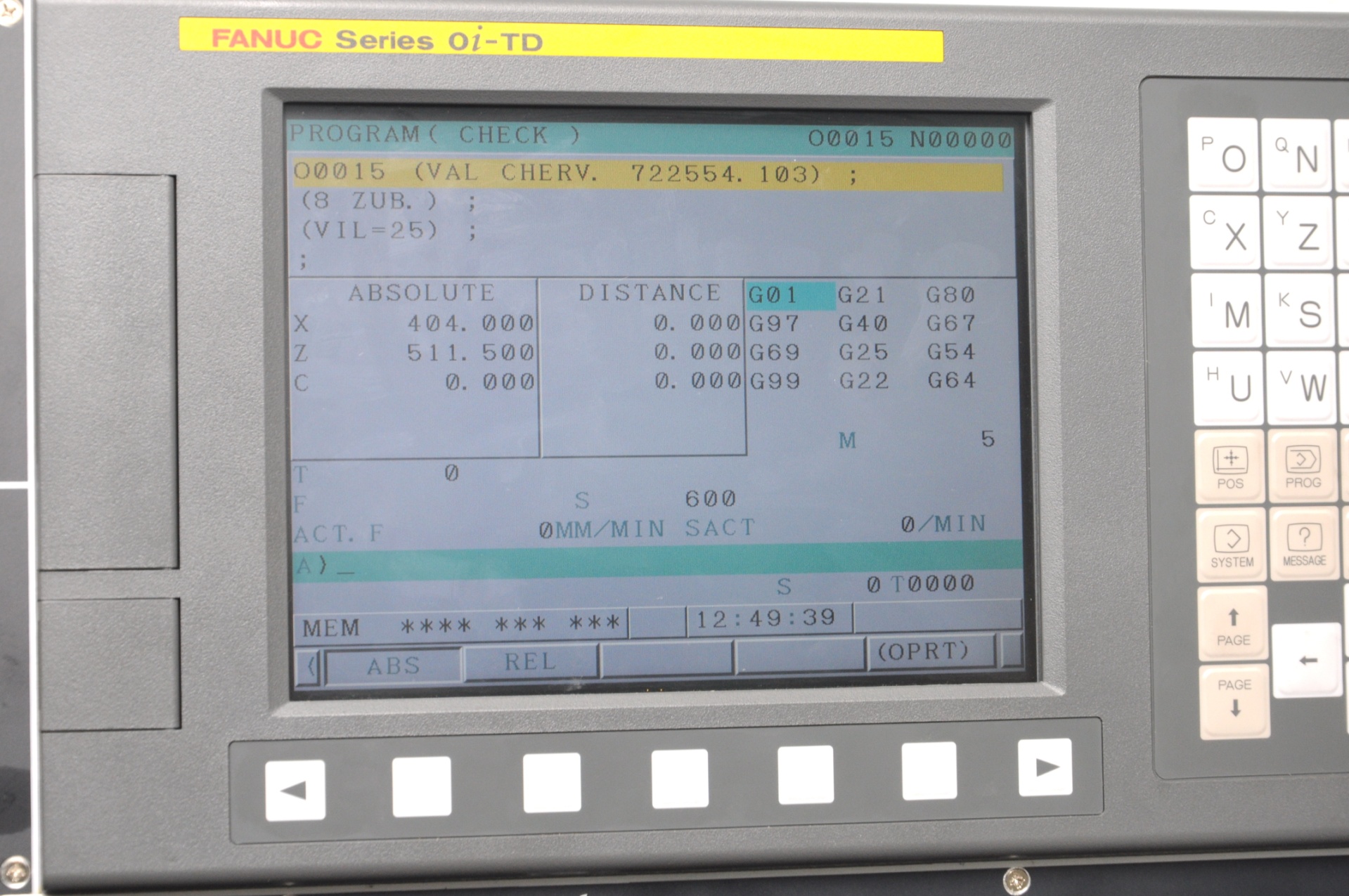 Система ЧПУ Fanuc Series 0i – TD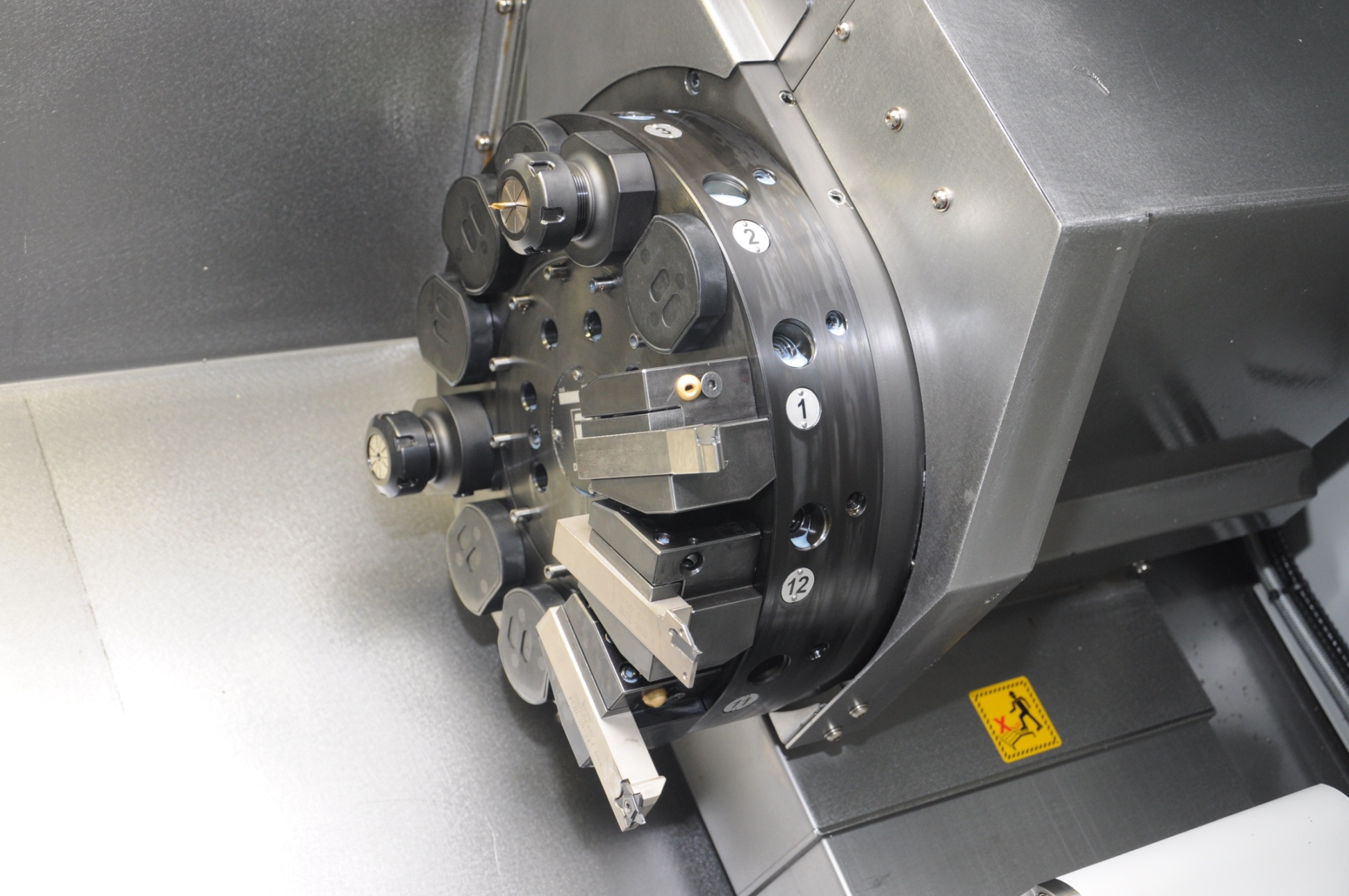 Револьверная головка с аксиальным расположением инструментом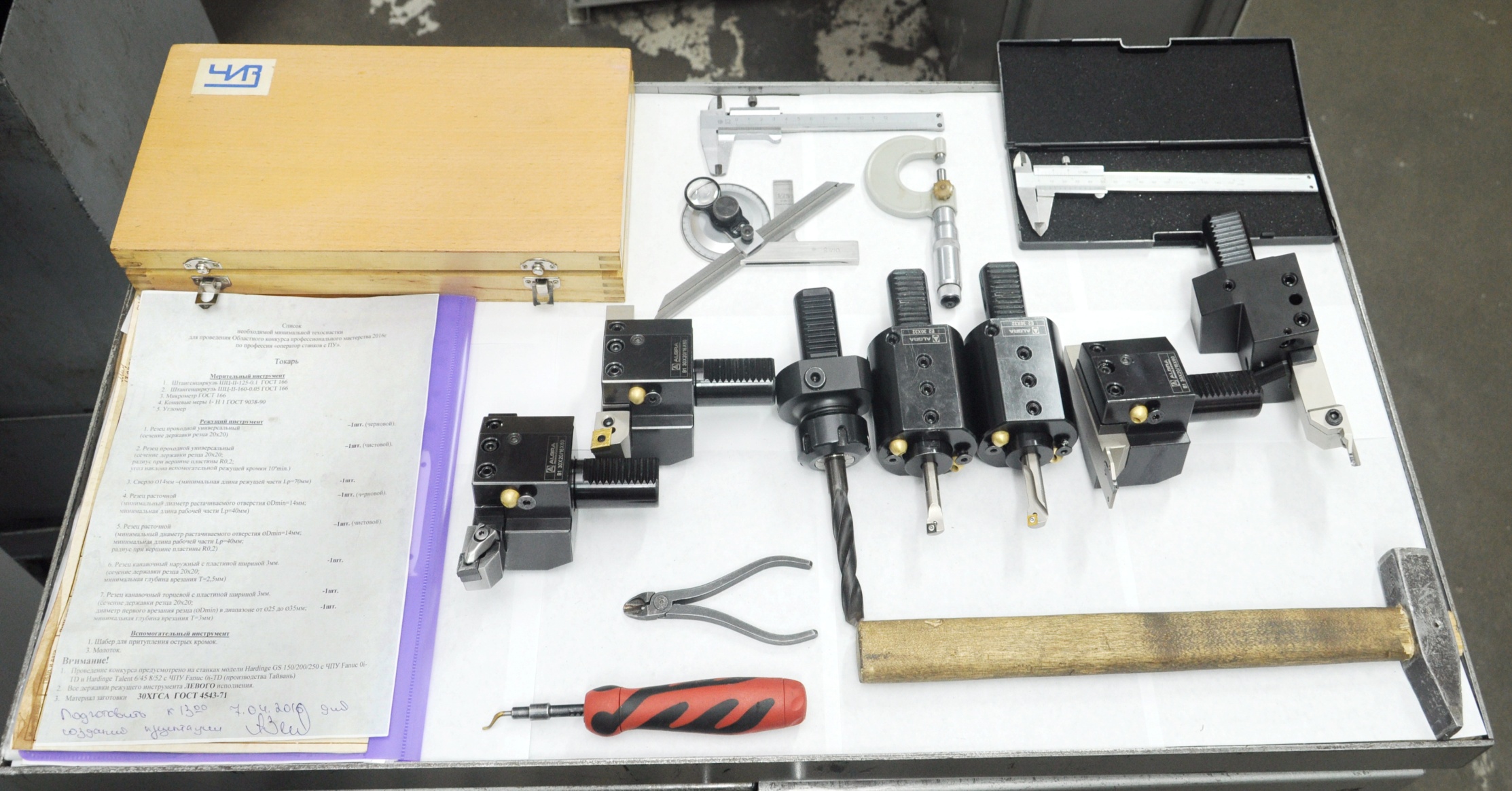 Необходимый мерительный инструмент и слесарный инструмент